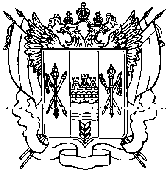 АДМИНИСТРАЦИЯ ПРИВОЛЬНЕНСКОГО СЕЛЬСКОГО ПОСЕЛЕНИЯРЕМОНТНЕНСКОГО РАЙОНА
РОСТОВСКОЙ ОБЛАСТИПОСТАНОВЛЕНИЕОб утверждении отчета о ходе работ по  реализации ведомственной целевой программы «Социальная поддержка и социальное обслуживание граждан Привольненского сельского поселения на 2010-2015 годы» за 2012 год           В соответствии с постановлением Администрации Привольненского сельского поселения  от 02.02.2012г. № 5 «О Порядке принятия решения о разработке муниципальных долгосрочных целевых программ, их формирования и реализации и Порядке проведения и критериях оценки эффективности реализации муниципальных долгосрочных целевых программ»,ПОСТАНОВЛЯЮ:            1. Утвердить отчет о ходе работ по реализации муниципальной долгосрочной целевой программы «Социальная поддержка и социальное обслуживание граждан Привольненского сельского поселения на 2010-2015 годы», утвержденной постановлением  Администрации Привольненского сельского поселения от 31.12.2010г. № 99 (в редакции постановлений от 30.12.2011г. № 119, от 27.12.2012 № 45)  согласно приложению к настоящему постановлению.2 Данное постановление подлежит размещению на официальном сайте Администрации Привольненского сельского поселения.           3. Контроль за исполнением постановления возложить на начальника сектора экономики и финансов Мирошникову А.В.Глава Привольненского сельского поселения                                                               В.Н.МироненкоПостановление вноситсектор экономики и финансов                                                                                                                                                           Приложение                                                                                                          к постановлению администрации  Привольненского сельского поселенияот 10.04.2013г. № 39	ОТЧЕТОБ ИСПОЛНЕНИИ 	ДОЛГОСРОЧНОЙ   ЦЕЛЕВОЙ ПРОГРАММЫ «СОЦИАЛЬНАЯ ПОДДЕРЖКА И СОЦИАЛЬНОЕ ОБСЛУЖИВАНИЕ ГРАЖДАН ПРИВОЛЬНЕНСКОГО СЕЛЬСКОГО ПОСЕЛЕНИЯ НА 2010-2015 ГОДЫ» ЗА 2012 ГОД	Отчет об исполнении муниципальной долгосрочной целевой программы «Социальная поддержка и социальное обслуживание граждан Привольненского сельского поселения на 2010-2015 годы», за 2012 год составлен сектором экономики и финансов Администрации Привольненского сельского поселения  в соответствии с Порядком принятия решения о разработке муниципальных долгосрочных целевых программ, их формирования и реализации и Порядке проведения и критериях оценки эффективности реализации муниципальных долгосрочных целевых программ , утвержденным постановлением Администрации Привольненского сельского поселения от 02.02.2012 года  № 5. В таблице  представлен отчет о реализации муниципальной долгосрочной   целевой программы « Социальная поддержка и социальное обслуживание граждан Привольненского сельского поселения на 2010-2015 годы».        Реализация Программы способствует реализации прав лицам, замещавших муниципальные должности и муниципальные должности муниципальной службы, на пенсионное обеспечение.	Результат выполнения мероприятий Программы способствует назначению и выплатам муниципальной пенсии за выслугу лет лицам, замещавшим муниципальные должности и муниципальные должности муниципальной службы в Привольненском сельском поселении. Мероприятие выполнено в полном объеме.	В отчетном, 2012  году, на реализацию программ планировалось направить 38,9 тыс. рублей. Кассовый расход составил 38,8 тыс. рублей.Выводы:-Значения целевых показателей по Программе достигнуты в полном объеме.Предложение- учитывая достижения результатов программы целесообразно в 2013 году продолжить реализацию данной программы в части выплаты муниципальной пенсии за выслугу лет лицам, замещавшим муниципальные должности и муниципальные должности муниципальной службы в Привольненском сельском поселении.                                                                                                                                                                                                                            Приложение к отчетуо ходе работ по реализации ведомственной целевой программы «Социальная поддержка и социальное обслуживание граждан Привольненского сельского поселения на 2010-2015 годы» за 2012 годОТЧЕТо финансировании и освоении проводимых программных мероприятийпо «Социальная поддержка и социальное обслуживание граждан Привольненского сельского поселения на 2010-2015 годы»(наименование муниципальной долгосрочной целевой программы)по состоянию на «01» января 2013г.(представляется ежеквартально, до 15-го числа месяца,следующего за отчетным периодом)(тыс. рублей)       10.04.2013         № 39         п.Привольный№ п/пНаименование мероприятияСроки выпол- ненияМуниципальный  заказчик – главный распоря-дитель средств местногобюджетаИсточники финансированияОбъем ассигнований в соответствии с постановлением Администрации Привольненского сельского поселенияоб утверждении ПрограммыУточненный план ассигнований на текущий годИсполнено (кассовые расходы)Объемы неосвоенных средств и причины их неосвоения123456789Всего по программеВсего 38,938,938,80,1Всего по программеФедеральный бюджет Всего по программеОбластной бюджет Всего по программеМестный бюджет 38,938,938,80,1Всего по программеВнебюджетные источники1.Выплата муниципальной пенсии за выслугу лет лицам, замещавшим муниципальные должности и должности муниципальной службы2012Администрация Привольненского сельского поселениявсего 38,938,938,80,11.Выплата муниципальной пенсии за выслугу лет лицам, замещавшим муниципальные должности и должности муниципальной службы2012Администрация Привольненского сельского поселенияфедеральный бюджет 1.Выплата муниципальной пенсии за выслугу лет лицам, замещавшим муниципальные должности и должности муниципальной службы2012Администрация Привольненского сельского поселенияобластной бюджет 1.Выплата муниципальной пенсии за выслугу лет лицам, замещавшим муниципальные должности и должности муниципальной службы2012Администрация Привольненского сельского поселенияместный бюджет 38,938,938,80,11.Выплата муниципальной пенсии за выслугу лет лицам, замещавшим муниципальные должности и должности муниципальной службы2012Администрация Привольненского сельского поселениявнебюджетные источники